ПРОЕКТ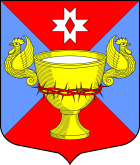 ПОВЕСТКА ДНЯ  ОЧЕРЕДНОГО ЗАСЕДАНИЯСОВЕТА ДЕПУТАТОВ
                    МО ЛАГОЛОВСКОЕ СЕЛЬСКОЕ ПОСЕЛЕНИЕЧЕТВЕРТОГО СОЗЫВА24.06.2021 г.                                                                                          время  18.00О внесении изменений и дополнений в Устав муниципального образования Лаголовское  сельское поселение  муниципального образования Ломоносовский муниципальный район Ленинградской  области и назначении публичных слушанийО внесении изменений в Положение о муниципально-частном  партнерстве в муниципальном образовании Лаголовское сельское поселение Ломоносовского муниципального района Ленинградской области, утвержденное Решением Совета депутатов  муниципального образования Лаголовское сельское поселение Ломоносовский муниципальный район Ленинградской  области  от 18.12.2015 г № 99 «Об утверждении Положения «Об организации похоронного дела и ритуальных услуг на территории муниципального образования Лаголовское сельское поселение Ломоносовского муниципального района  Ленинградской области» О рассмотрении  Представления прокуратуры Ломоносовского района Ленинградской области. « Об устранении нарушений  федерального законодательства» № 7-49-2021 от 23.06.2021г в части нарушения  п.7 части 10 статьи 40  Федерального закона от 06.10.2003 года № 131-ФЗ «Об общих принципах организации местного самоуправления в Российской Федерации»